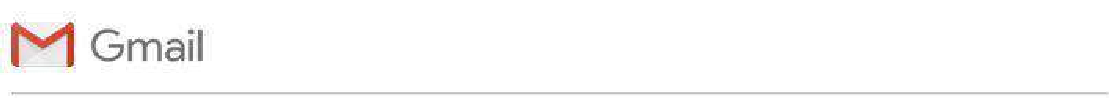 Submit Article for Journal of Law and Sustainable Development5 pesan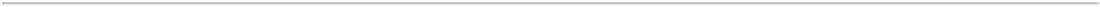 Sayid Muhammad Rifki Noval <smrn.uninus@gmail.com>Kepada: Kemal Yildirim <journaloflsdevelopment@gmail.com>Dear EditorJournal of Law and Sustainable Development02 August 2023 03.17 PMI have read and used scientific articles published in Journal of Law and Sustainable Development.The performance of the Journal of Law and Sustainable Development was excellent, and the published articlehelped me conduct research and write scientific articles.I am Sayid Muhammad Rifki Noval, Lecture from slamic Nusantara of University.I have completed a scientific article entitled "Indonesia Readiness to Face Social Engineering Attacks with Deepfake Technology". I hope this article can be published in the Journal of Law and Sustainable Development because there are interesting findings in the scientific article that can become new treasures in sciences, especially in the field of law sciences. I am willing to go through the review process following Journal of Law and Sustainable Development.Best Regards,Sayid Muhammad Rifki Noval slamic Nusantara of University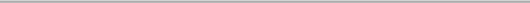 Article_Sayid Muhammad Rifki Noval.doc724K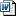 Kemal Yildirim <journaloflsdevelopment@gmail.com>	14 August 01.20 PMKepada: Sayid Muhammad Rifki Noval <smrn.uninus@gmail.com>DearSayid Muhammad Rifki Noval slamic Nusantara of UniversityThe Journal of Law and Sustainable Development Editorial Board has received your article.I appreciate your interest in Journal of Law and Sustainable Development.Your article will be processed according to the publication standards at Journal of Law and Sustainable DevelopmentI beg you to be patient while waiting for the notification from theJournal of Law and Sustainable Development Editorial Board.Always check your email because the correspondence is only via email.Best Regards,--Kemal Yildirimeditor[Kutipan teks disembunyikan]Sayid Muhammad Rifki Noval <smrn.uninus@gmail.com>Kepada: Kemal Yildirim <journaloflsdevelopment@gmail.com>Dear EditorJournal of Law and Sustainable DevelopmentThank you for your response.I am happy to wait for the next stage.16 August 2023 09.04 PMSayid Muhammad Rifki Noval slamic Nusantara of University[Kutipan teks disembunyikan]Kemal Yildirim <journaloflsdevelopment@gmail.com>Kepada: Sayid Muhammad Rifki Noval <smrn.uninus@gmail.com>DearSayid Muhammad Rifki Noval slamic Nusantara of University8 September 2023 05.27 PMThank you for submitting your manuscript to Journal of Law and Sustainable Development.We have completed our evaluation, and the reviewers recommend reconsidering your manuscript following revisions. We invite your article to send back after addressing the comments below. Please resubmit your revised manuscript by September 23, 2023, or ask whether an alternate date would be acceptable.When revising your manuscript, please consider carefully all issues mentioned in the reviewers' comments: outline every change made in response to their comments and provide suitable explanations for any comments not addressed. Please also note that the revised submission may need to be re-reviewed.To submit your revised manuscript, please log in as an author at this email, and navigate to the "Revision" folder.Journal of Law and Sustainable Development values your contribution, and I look forward to receiving your revised manuscript.Editor and Reviewer comments:Reviewer #1:The abstract should be in the structured mode, according to other articles published in the journal.The article must necessarily be divided into: 1) Introduction (in plain text, without subtitles, presenting contextualization, objective or research question, and justification), 2) Theoretical framework, 3) Methodology, 4) Results and Discussion, 5) Conclusion.We ask you to cite at least 2 papers published in the Journal of Social and Environmental Management - https://rgsa.emnuvens.com.br/ or in the Journal of Law and Sustainable Development - https://www.journalsdg.org/jlss (journals belonging to Open Access Publications).Send the revised article and data in Word format.Every table, figure and chart must have a subtitle and sources.The author's data should follow the model below:Full Name: no abbreviationsHighest academic degree "PhD in... "Master in...Current InstitutionE-mailOrcidI hope your team can make improvements as soon as possible and send the revised article again via this email.[Kutipan teks disembunyikan]Sayid Muhammad Rifki Noval <smrn.uninus@gmail.com>	9 September 2023 04.33 PMKepada: Kemal Yildirim <journaloflsdevelopment@gmail.com>DearEditor Journal of Law and Sustainable Development.Thank you for the Editorial Board response to Journal of Law and Sustainable Development.I have read the revised instructions from the Reviewers.I will immediately correct the article according to the reviewers. Best Regards,Sayid Muhammad Rifki Noval slamic Nusantara of University[Kutipan teks disembunyikan]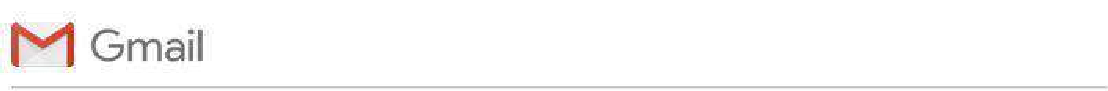 Revision Article for Journal of Law and Sustainable Development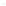 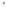 4 pesanSayid Muhammad Rifki Noval <smrn.uninus@gmail.com>	23 September 2023 06.35 PMKepada: Kemal Yildirim <journaloflsdevelopment@gmail.com>DearEditor Journal of Law and Sustainable Development.Thank you for the patience of the Journal of Law and Sustainable Developmentwaiting for the revision of my article. I have made improvements according to the reviewer's instructions. I am happy if there are still points that need to be improved again in the article.Revised Article Attached.Best Regards,Sayid Muhammad Rifki Noval slamic Nusantara of UniversityRevision_Sayid Muhammad Rifki Noval.doc717KKemal Yildirim <journaloflsdevelopment@gmail.com>	01 December 2023 04.23 PMKepada: Sayid Muhammad Rifki Noval <smrn.uninus@gmail.com> DearSayid Muhammad Rifki Noval slamic Nusantara of UniversityThank you for your efforts to make improvements to your article.Based on Reviewers' considerations, the article has, at some point, increased. However, you have to improve on a few more points. Hopefully, you are willing to do it. Please follow the following revision instructions:#Reviewer 2:Theoretical Framework (abstract)A side note is that it's not clear what title references the article.Articles that have been revised and please send them back via this email.--Kemal YildirimeditorSayid Muhammad Rifki Noval <smrn.uninus@gmail.com>Kepada: Kemal Yildirim <journaloflsdevelopment@gmail.com>DearEditor Journal of Law and Sustainable Development03 December 2023 08.32 AMThank you for your response. I will be happy to revise the article according to these instructions.Sayid Muhammad Rifki Noval slamic Nusantara of University[Kutipan teks disembunyikan]Sayid Muhammad Rifki Noval <smrn.uninus@gmail.com>Kepada: Kemal Yildirim <journaloflsdevelopment@gmail.com>DearEditor Journal of Law and Sustainable Development03 December 2023 02.02 PMThank you for the patience of the Journal of Law and Sustainable Development Editorial Board. I amwaiting for the revision of my article. I have made improvements according to the reviewer two instructions. I will be happy if there are still points that need to be improved again in the article.Revised Article Attached.Best Regards,Sayid Muhammad Rifki Noval slamic Nusantara of UniversityRevision2_Sayid Muhammad Rifki Noval.doc684K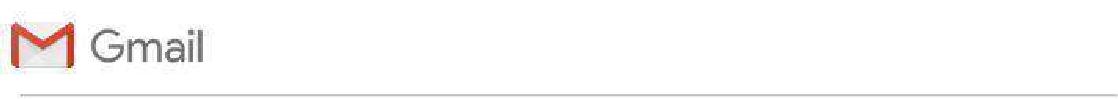 ACCEPTANCE LETTER1 pesanKemal Yildirim <journaloflsdevelopment@gmail.com>Kepada: Sayid Muhammad Rifki Noval <smrn.uninus@gmail.com>Dear AuthorSayid Muhammad Rifki Noval04 December 2023 11.32 AMWarm Greetings!ACCEPTANCE LETTERIt's a great pleasure to inform your article. After the peer review, your article entitled "Indonesia Readiness to Face Social Engineering Attacks with Deepfake Technology". has been accepted for publication in the Journal of Law and Sustainable Development Regular Issue Volume 11 No. 12 (2023).Please make a payment publication fee. Thank you for submitting your work to this journal. We hope to receive it in the future too.--Kemal YildirimeditorSayid Muhammad Rifki Noval.pdf178K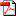 Acceptance LetterWe are pleased to announce that, after review by our Editorial Board, the “Indonesia Readiness To Face Social Engineering Attacks With Deepfake Technology" written by “Sayid Muhammad Rifki Noval" has been accepted for publication in the Journal of Law and Sustainable Development (e-ISSN:2764-4170). After publication, your article will be available on our website (https://ojs.journalsdg.org/jlss/index).As the expression of the truth, we state this declaration.Deerfield Beach, Florida, United States of America, December 5th, 2023.Editorial TeamAcceptance LetterWe are pleased to announce that, after review by our Editorial Board, the “Indonesia Readiness To Face Social Engineering Attacks With Deepfake Technology" written by “Sayid Muhammad Rifki Noval" has been accepted for publication in the Journal of Law and Sustainable Development (e-ISSN:2764-4170). After publication, your article will be available on our website (https://ojs.journalsdg.org/jlss/index).As the expression of the truth, we state this declaration.Deerfield Beach, Florida, United States of America, December 5th, 2023.Editorial Team